1068 Budapest Városligeti fasor 38.T: 3433-880E-mail: ratkaiklub@mail.datanet.huwww.ratkaimartonklub.hu2015. februári műsorRadnóti Miklós: Februárújra lebeg, majd letelepszik a földre,
végül elolvad a hó:
csordul, utat váj.
Megvillan a nap. Megvillan az ég.
Megvillan a nap, hunyorint.
S íme fehér hangján
rábéget a nyáj odakint,
tollát rázza felé s cserren már a veréb.Kedves Klubtagok és Látogatók!Klubunk nehéz anyagi helyzete késztet minket arra, hogy kérjük a tagdíjak mielőbbi befizetését és reméljük a műsorok elnyerték tetszésüket és ismerőseik körében is népszerűsítik klubunkat és barátaikat is a klubtagok között köszönthetjük.Kedves Klubtagok és Vendégek!Folytatjuk az Aktív aranykor programot.Fitten kezdjük a hetet: Minden hétfőn reggel 11- 12,20-ig várja a mozogni vágyókat, fiatalokat és idősebbeket egyaránt, a Jóga Stúdió /Bp. XIII. Visegrádi u.23/ „kíméletes” és megértő edzővel. Részvételi díj alkalmanként 1000- Ft, klubkártyával 600- Ft, mely a helyszínen fizetendő.Kedvezmény klubtagoknak!Az ARC Stúdió natúr kozmetika 10% árengedményt ad a klubkártyát felmutatóknak, egyszeri alkalommal, a kezelés végösszegéből. Bejelentkezés telefonon./ARC Stúdió 1068. Budapest Benczúr utca 12. T: 20/9378-002/3-án /kedden/ du. 6 órakor:TAVASZI SZÉLRÉVÉSZ ÁKOS és GHYCZY GYÖRGY festőművészek kiállításaA tárlatot megnyitja: dr. Matits Ferenc művészettörténész Hangszerén közreműködik: St.Martin előadóművész, zeneszerzőMegtekinthető február 27-ig munkanapokon 9 és 18 óra között.5-én /csütörtökön/ du. 6 órakor :A PATIKA MAGAZIN KÖZÖNSÉGKLUBJAHónapról hónapra a Patika Magazin közönségtalálkozó keretében beszélgessünk az egészségről, az egészségtudatos életmódról, a megelőzés fontosságáról, és adott esetben a betegségekről. Várjuk az érdeklődőket! Dr. Szarvasházy Judit főszerkesztőA belépés díjtalan!10-én /kedden/ du. 6 órakor:A Giusto Kamarazenekar koncertjeLitván Erika, Szacsvay Marianne – hegedűTóth Erzsébet - csellóMűsoron:A. Corelli: Kamaraszonáta Op. 2., nr. 4 és nr. 9.J. Haydn: D-dúr trióG.F.Handel: e-moll szvitF. Schubert: 2 MenüettL. Boccherini: Trio op. 35., nr. 6.J. Haydn: Divertimento nr. 34.5 Magyar tánc12-én /csütörtökön/ du. 6 órakor:TAVASZVÁRÓA Krónikás Zenede növendékeinek jótékony célú koncertjeAlapító igazgató: Dévai Nagy Kamilla énekművészA helyszínen CD-k és könyvek vásárolhatók.Az előadás díjmentes, a Zenedének nyújtott adományokat köszönjük!17-én /kedden/ du. 6 órakor:St. Martin baráti klub sok zenével és meglepetéssel.A klub havonta várja a művészt szerető közönséget.19-én /csütörtökön/ du. 6 órakor:A Polgári Zenetanoda növendékeinek koncertjeVezető tanár: Kovács Magda24-én /kedden/ du. 6 órakor:EGY VAGY A KÖZÖS TÉRRELPethes Mária új verseskötetének bemutatójaKözreműködik:Cserje Zsuzsa előadóművész, rendezőDancsó Diána hegedűművészPethes Mária költő, íróAz alkoTÓház és a Rátkai Márton Klub rendezvénye.26-án /csütörtökön/ du. 6 órakor:GITÁREST A RÁTKAIBANHázigazda: Bernáth Ferenc
„Artisjus” és „Pro Cultura Minoritatum Hungariae” díjas gitárművész-gitártanárA MŰSORVÁLTOZTATÁS JOGÁT FENNTARTJUK!MŰSORAINK TAGDÍJKÁRTYÁVAL, VAGY NAPIJEGGYEL LÁTOGATHATÓK!ÉVES TAGDÍJ: .Napijegy ára: .Tisztelt Adományozók!Köszönjük mindazoknak, akik 2013-ban jövedelemadójuk 1%-ával támogatták klubunkat. A személyi jövedelemadóról szóló törvény 2015-ben is mindnyájunknak jogot ad arra, hogy a befizetett adónk 1 %-ával magunk rendelkezzünk. Ebben az évben is számítunk a segítségére! Amennyiben Ön a Rátkai Márton Klub támogatása mellett dönt, úgy rendelkező nyilatkozatára az alábbi adószámot írja: Adószámunk: 19002756-1-42.A Rátkai Márton Klub kulturális egyesület nevében, ezúton is köszönjük:Az egyesület választmánya.A Rátkai Márton Klub kulturális egyesület működését az Emberi Erőforrások Minisztérium, a Művészeti Szakszervezetek Szövetsége, a Területi Művelődési Intézmények Egyesülete, a LOOK Gallery és a Patika Magazin támogatja.Médiatámogató a KONTAKT Rádió és a Hatoscsatorna.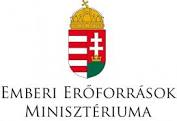 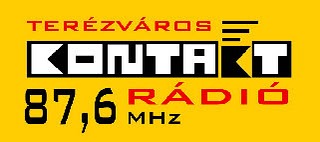 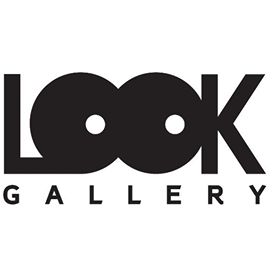 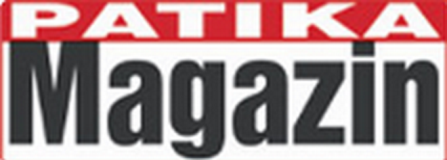 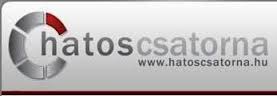 